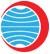 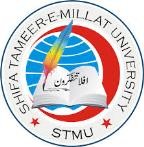 Shifa International Hospital / Shifa Tameer-e-Millat University/Shifa Clinical Research CenterRESEARCH APPLICATION FORM□	New Protocol: (Study never performed. Include all documents listed in Section B.)Renewal or Modifications (Please complete Form “B”)(Study has previously been approved by IRB. Include the IRB Approval letter.Application forFull ReviewExpedite ReviewExempt ReviewChecklistResearch Proposal Application Form with ChecklistProtocolData Collection Forms (surveys, questionnaires, Performa’s, data collection etc.)Patient Information Sheet and Informed Consent Form English with Urdu TranslationOnly one page of resume and Google Scholar of Principal Investigator(s), and Co-Investigator (s)Full financial and conflict of interest disclosure will be providedGCP training certificate is mandatory for Randomized control trial1SCRC has reviewed the protocolApproval from the Departmental HeadThe study team members are identified and authorship agreed as per ICMJE guidelines2Surveillance for clinical trial will routinely be provided to IRB/ DSMB (as per definitions of Specific events described in DSMB Protocol)An interim progress and final report will be provided to IRB/ DSMBSigned "Undertaking on Plagiarism" by all the investigatorsRaw data and Consent forms will be retained (5 years) and submitted upon request if requiredAny additional document that requires approvalSign Declaration for collaborative studyMeet indemnity insurance.1 https://gcp.nidatraining.org/overview2 http://www.icmje.org/recommendations/browse/roles-and-responsibilities/defining-the-role-of-authors-and-contributors.htmlCOVER PAGETITLE OF PROPOSALTYPE OF PROJECTHuman Diagnostic Laboratory Device/InnovationChart Review Therapeutic Animal Study OthersEntity:SIH	SCM	SCNSCPS	DRS	SCMTPRINCIPLE INVESTIGATOR OTHER STUDY TEAM MEMBERSPrincipal Investigator: (Person noted as Principal Investigator in the IRB approval notice.)Other Study Team Members:Before signing the authorship agreement please read the guidelines (Annexure-I)Authorship will be based on ICMJE recommendations and guidelinesAll conflicts of interest, real and perceived, and funding sources have been reported at the time of proposal submission to IRB & ECAll the authors are agreed to be accountable for all aspects of the work*I confirm that I am an author on the above mentioned study, which is currently being submitted for the approval of IRB & EC. By signing this authorship agreement and contribution, I confirm that I agree to all the recommendations/guidelines and terms of aforementioned for the authorship contribution by ICMJE.STUDY DETAILS AS PER ATTACHED GUIDELINE (Annexure-I), Follow below items 1-15 ; For CPSP Synopsis (Use CPSP format as per Annexure-I)WHAT IS THE PURPOSE OF THE STUDY? (Please give a brief background of the study)Required component:Adequate literature review and identification of “gaps” (i.e. what is not known)Hypothesis well definedWHAT ARE THE OBJECTIVES OF THE STUDY?Required component:Clear Primary research questionClear secondary question (if any)STUDY DESIGN:Required component:Appropriate research strategyAppropriate variables selected & definedState study designSystematic Review, RCT, Retrospective , Survey etcObservational study, Design Cohort, Case control, Cross Sectional Survey,Qualitative study & survey / Forum groupsDESCRIPTION OF METHODS USED IN PROTOCOLRequired component:Valid and reliable data collection methodInclusion & Exclusion CriteriaSample Size determinationAppropriate choice of controls (if applicable)State of subjects randomization or notPATIENTS SELECTION CRITERIA (Inclusion& Exclusion Criteria) Required component:Appropriate sampling methodSample size determinationAppropriate choice of controls (if applicable )State if subjects randomized or notSTATISTICAL METHODS:Required component:Appropriate methodDo the statistical test answer the research questionValid and reliable data collection methodDURATION OF THE STUDYRequired component:Mention the duration of the study after approved from IRBADVERSE/SERIOUS ADVERSE EFFECTS / POTENTIAL HAZARDSRequired component:Explain how these events would be managed?Who will bear the cost?POTENTIAL RISK TO THE PARTICIPANTSPOTENTIAL BENEFIT TO THE PARTICIPANTSEFFORTS AT MINIMIZING SELECTION BIAS, AWARENESS BIAS, DETECTION BIAS:EFFORTS TO LIMIT LOST TO FOLLOW-UP & ATTRITIONEFFORTS TO INTEGRATE AND CONTROL FOR CONFOUNDING FACTORS:WORK PLAN / TIMELINE:Required Elements:Appropriate well declared work planAppropriate and adequate follow-up timeEXPLAIN WHAT MEASURES WILL BE TAKEN TO SAFEGUARD PATIENT’S/SUBJECT’S CONFIDENTIALITY & DATA SECURITYREFERENCESRequired component:Mention at least 6 references from literatureSOURCE OF FUNDINGFunds RequiredSponsoredNo funding requiredPlease specify the name of the funding source:  	SERVICESWill services at SIH & SCM be utilized which are not considered part of routine medical care?Yes	NoPayment of Arrangements: If “Yes” is checked in the above section, an explanation of payment arrangements is required and must be included with this submission packet. (Use Form C’ Budget Form)SETTINGS/FACILITIES TO BE USED FOR THE STUDY (In case of multi-centered studies, kindly list the name of participating centers/countries)	(Please check all that apply)Inpatient	OutpatientShifa Department (Please specify)  	FULL FINANCIAL DISCLOSURE:SECTION APPROVAL:Title of Proposal:Principal Investigator:Location(s) where the study will be performed:Approval:I have reviewed this proposal and agree that it is scientifically and medically sound. I feel that beds and other facilities (if applicable) are adequate. I approve the participation of the concerned personnel of my department in this study.Chief of Department / Section HeadFor any violations from original protocol including methods, study title, sample size, study design, financial disclosure, and consent and authorship agreement is liable for disciplinary action as per IRB &EC rules.OTHER STUDY RELATED INFORMATIONAdd any other information that you deem necessary** The Ethics Committee must approve Informed Consent Form.** Add pages if necessary.Declaration for collaborative studiesI	certify that I am the Principal Investigator(Corresponding author) of the research protocol titled:.And, I will abide by all the rules and regulations of IRB & EC includingFor collaborative studies with other institutionsShifa co-investigator identified who will have the primary responsibility of keeping integrity of all data from SIH/STMU and its affiliated institutions and departmentsShifa co-investigator: 	PI will present the protocol in IRB meeting as per agendaSupervisor will attend the IRB meeting for Investigators' synopsis/dissertation/thesisSupervisor: 	Due credit will be given to the Shifa faculty, STMU and institution as per authorship agreement.Shifa Co-investigator who has given permission/approval to collect data from the department must be given authorship (First/Second/Third author).Authorship will be based on ICMJE guidelines/recommendationsMemorandum of Understanding (MOU) must be in place between STMU/concerned department and outside institution.For any violations from original protocol including methods, study title, sample size, study design, financial disclosure, and consent and authorship agreement is liable for disciplinary action as per IRB &EC rules.Signature of PI: 	 Contact number: 		                                                                                      Shifa co-investigator Signature: 	Institutional Review Board & Ethics Committee (IRB & EC)Office:051-846-3075Sector H-8/4 Islamabad PakistanFax:051-486-3109Email: irbshifa@shifa.com.pkSubmission Category: (Please check all that apply)Name of PI + QualificationTitle / PositionDepartmentSignatureContact No.EmailNameTitle/PositionDepartmentAuthorship/Contribution Agreement*Signature